Цикл экспортных семинаровАНО Республики Коми «Центр развития предпринимательства» информирует о том, что Центр поддержки экспорта запускает цикл экспортных семинаров в 2024 году.Полученные знания от опытных федеральных тренеров будут полезны для действующих экспортеров, для тех, кто только планирует выход на экспорт, а также для тех, кто еще не задумывался об этом - знания, которые вы получите, могут пригодиться вам и вне экспорта.Только для субъектов малого и среднего предпринимательства.Для записи на вебинары необходимо направить запрос с указанием ИНН организации, ФИО сотрудника и контактной информации на адрес электронной почты mail@export11.info, телефон для справок 8 (8212) 44-60-25 (доб. 214), заместитель руководителя Центра поддержки экспорта Кынева Александра Владимировна.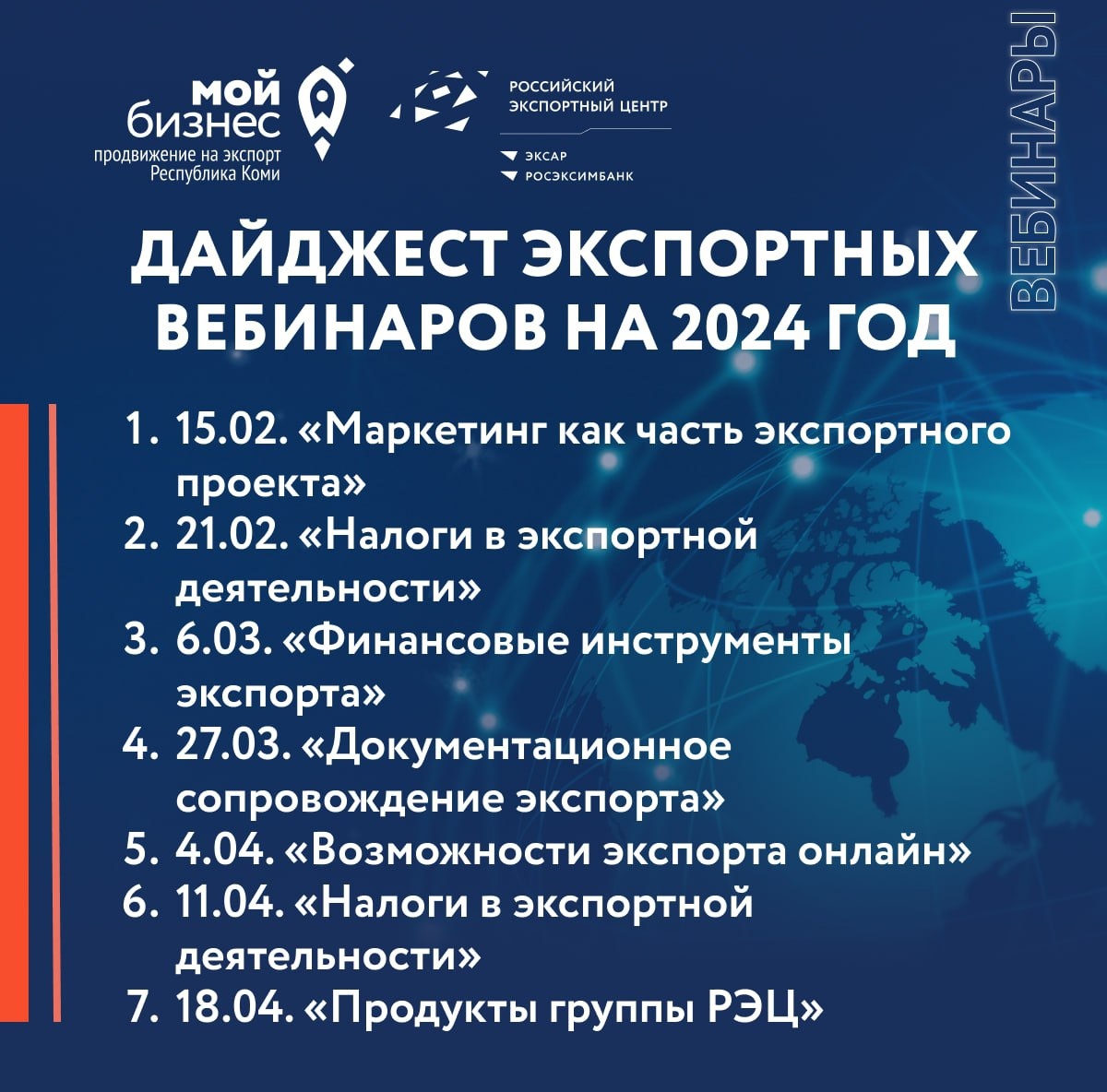 